САРАТОВСКАЯ ГОРОДСКАЯ ДУМАРЕШЕНИЕ25.06.2020 № 69-556г. СаратовО внесении изменений в решение Саратовской городской Думы от 24.12.2019 № 60-485 «О плане работы Саратовской городской Думы и постоянных комиссий городской Думы на 1-е полугодие 2020 года»В соответствии со статьей 24 Устава муниципального образования «Город Саратов» Саратовская городская ДумаРЕШИЛА:1. Внести в решение Саратовской городской Думы от 24.12.2019                      № 60-485 «О плане работы Саратовской городской Думы и постоянных комиссий городской Думы на 1-е полугодие 2020 года» (с изменениями от 28.05.2020 № 67-539, 28.05.2020 № 67-540, 28.05.2020 № 67-541) следующие изменения: 1.1. Пункты 8, 9 Приложения 1 исключить.1.2. Пункты 1.1, 1.2, 2.34, 2.35 Приложения 5 исключить.2. Настоящее решение вступает в силу со дня его принятия.Председатель Саратовской городской Думы                                                      В.В. Малетин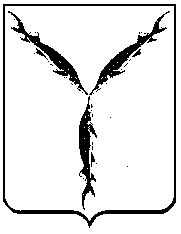 